Publicado en Madrid el 02/12/2022 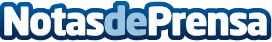 La startup Quance gana Venture on the Road Asturias, organizado por BStartup de Banco Sabadell, Seedrocket y Wayra (Telefónica) Quance es la compañía de software e inteligencia dirigida al mercado de activos digitales que se especializa en el desarrollo de sistemas de gestión y sistemas automáticos de inversión y trading algorítmico. Después de Oviedo, la sexta edición de Venture on the Road aterrizará en Cartagena, Bilbao, Málaga, Valladolid y Alicante, en busca de startups tecnológicas innovadorasDatos de contacto:Redacción689458235Nota de prensa publicada en: https://www.notasdeprensa.es/la-startup-quance-gana-venture-on-the-road Categorias: Finanzas Asturias Emprendedores E-Commerce Software Innovación Tecnológica http://www.notasdeprensa.es